Grade 11 University Comparison EssayTOTAL     /30Comments: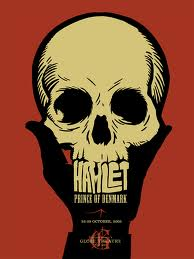 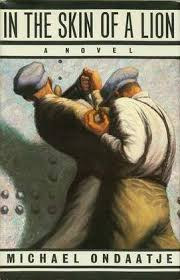 QuestionsUsing Hamlet and In the Skin of a Lion, please answer:1. Is it possible to be a foreigner in one’s own home?2. Is language necessary or even helpful for communication?3. What must children learn from their parents?4. How does a past (lover, parents, education) haunt a person’s future?5. Does acting help or damage a person’s life?6. Is crime ever  justified?NRSCMKnowledge/Understanding     /5Displays knowledge of both textsEvenly distributes information in both storiesThesis is clear and argued throughoutThinking/Inquiry     /10Critical and insightful observations (exploration beyond the obvious)Use of direct quotations that effectively support informationUse of formal and varied diction lead and conclusion are both creativeCreative title and hookCohesion throughout (ideas run smoothly into the next)Texts are linked through comparison and contrast throughout the essay.Communication     /10Effective thesis statement (organized and clear)Effective topic sentencesArguments organized in an ABABAB formatQuotations are integrated in an organic fashionConclusion restates the thesis with appropriate footprints that do not introduce new material to the essayNo use of first or second personFormal diction -- no slang/colloquial language (unless in a quotation)Active voice and present tense Proper grammar and spelling Application      /5MLA format is used throughout (header, double space, page number top right)Works Cited accompanies the essayQuotations are cited properlyEvidence of careful editing (rough work, notes, brainstorming)